ПРАВИТЕЛЬСТВО САНКТ-ПЕТЕРБУРГАКОМИТЕТ ПО МОЛОДЕЖНОЙ ПОЛИТИКЕ И ВЗАИМОДЕЙСТВИЮС ОБЩЕСТВЕННЫМИ ОРГАНИЗАЦИЯМИРАСПОРЯЖЕНИЕот 10 февраля 2023 г. N 25-рО РЕАЛИЗАЦИИ ПОСТАНОВЛЕНИЯ ПРАВИТЕЛЬСТВА САНКТ-ПЕТЕРБУРГАОТ 08.02.2023 N 73 "О ПОРЯДКЕ ПРЕДОСТАВЛЕНИЯ В 2023 ГОДУСУБСИДИЙ СОЦИАЛЬНО ОРИЕНТИРОВАННЫМ НЕКОММЕРЧЕСКИМОРГАНИЗАЦИЯМ В ЦЕЛЯХ ФИНАНСОВОГО ОБЕСПЕЧЕНИЯ ЗАТРАТНА РЕАЛИЗАЦИЮ ПРОЕКТОВ, ПРОВЕДЕНИЕ ФЕСТИВАЛЕЙ И КОНКУРСОВВ СФЕРЕ МОЛОДЕЖНОЙ ПОЛИТИКИ В САНКТ-ПЕТЕРБУРГЕ"В целях реализации постановления Правительства Санкт-Петербурга от 08.02.2023 N 73 "О Порядке предоставления в 2023 году субсидий социально ориентированным некоммерческим организациям в целях финансового обеспечения затрат на реализацию проектов, проведение фестивалей и конкурсов в сфере молодежной политики в Санкт-Петербурге" (далее - Порядок):1. Утвердить:1.1. Форму заявки на участие в конкурсном отборе на право получения в 2023 году субсидий социально ориентированными некоммерческими организациями в целях финансового обеспечения затрат на реализацию проектов, проведение фестивалей и конкурсов в сфере молодежной политики в Санкт-Петербурге согласно приложению N 1.1.2. Порядок подачи в электронном виде заявок на участие в конкурсном отборе на право получения в 2023 году субсидий социально ориентированными некоммерческими организациями в целях финансового обеспечения затрат на реализацию проектов, проведение фестивалей и конкурсов в сфере молодежной политики в Санкт-Петербурге, а также порядок отзыва, возврата и внесения изменений в указанные заявки и прилагаемые к ним документы согласно приложению N 2.1.3. Перечень документов, подаваемых в электронном виде для участия в конкурсном отборе на право получения в 2023 году субсидий социально ориентированными некоммерческими организациями в целях финансового обеспечения затрат на реализацию проектов, проведение фестивалей и конкурсов в сфере молодежной политики в Санкт-Петербурге, прилагаемых к заявке, направляемой в электронном виде, на участие в конкурсном отборе, и требования к их содержанию согласно приложению N 3.1.4. Перечень видов затрат социально ориентированных некоммерческих организаций на реализацию проектов, проведение фестивалей и конкурсов в сфере молодежной политики в Санкт-Петербурге, на финансовое обеспечение которых в 2023 году предоставляются субсидии согласно приложению N 4.1.5. Порядок и сроки размещения объявления о проведении конкурсного отбора на право получения в 2023 году субсидий социально ориентированными некоммерческими организациями на реализацию проектов, проведение фестивалей и конкурсов в сфере молодежной политики в Санкт-Петербурге, а также порядок предоставления участникам конкурсного отбора разъяснений положений объявления, даты начала и окончания предоставления указанных разъяснений согласно приложению N 5.1.6. Положение о рабочей группе по проверке заявок на участие в конкурсном отборе на право получения в 2023 году субсидий социально ориентированными некоммерческими организациями на реализацию проектов, проведение фестивалей и конкурсов в сфере молодежной политики в Санкт-Петербурге согласно приложению N 6.1.7. Порядок и сроки проведения проверки заявок на участие в конкурсном отборе на право получения в 2023 году субсидий социально ориентированными некоммерческими организациями на реализацию проектов, проведение фестивалей и конкурсов в сфере молодежной политики в Санкт-Петербурге рабочей группой по проверке заявок согласно приложению N 7.1.8. Положение о конкурсной комиссии, созданной Комитетом по молодежной политике и взаимодействию с общественными организациями для проведения конкурсного отбора на право получения в 2023 году субсидий социально ориентированными некоммерческими организациями на реализацию проектов, проведение фестивалей и конкурсов в сфере молодежной политики в Санкт-Петербурге, включающее порядок формирования конкурсной комиссии, согласно приложению N 8.1.9. Порядок рассмотрения конкурсной комиссией, созданной Комитетом по молодежной политике и взаимодействию с общественными организациями для проведения конкурсного отбора на право получения в 2023 году субсидий социально ориентированными некоммерческими организациями на реализацию проектов, проведение фестивалей и конкурсов в сфере молодежной политики в Санкт-Петербурге, заявок и прилагаемых к ним документов, включая правила рассмотрения и оценки заявок и прилагаемых к ним документов претендентов на получение субсидий, порядок принятия решений о допуске (недопуске) претендентов на получение субсидий к участию в конкурсном отборе в части, не урегулированной Порядком; порядок проведения конкурсного отбора, включая количество этапов и сроки их проведения, порядок оценки конкурсной комиссией проектов, фестивалей и конкурсов в сфере молодежной политики в Санкт-Петербурге в части, не урегулированной Порядком; порядок расчета баллов в целях определения победителей конкурсного отбора в части, не урегулированной Порядком, минимальные и максимальные значения баллов, присваиваемых проектам, фестивалям и конкурсам в сфере молодежной политики в Санкт-Петербурге, по каждому критерию определения конкурсного отбора согласно приложению N 9.1.10. Состав конкурсной комиссии, созданной Комитетом по молодежной политике и взаимодействию с общественными организациями для проведения конкурсного отбора на право получения в 2023 году субсидий социально ориентированными некоммерческими организациями на реализацию проектов, проведение фестивалей и конкурсов в сфере молодежной политики в Санкт-Петербурге, согласно приложению N 10.1.11. Перечень документов, подтверждающих использование субсидий, предоставленных в 2023 году социально ориентированным некоммерческим организациям на реализацию проектов, проведение фестивалей и конкурсов в сфере молодежной политики в Санкт-Петербурге, согласно приложению N 11.1.12. Порядок представления отчетности получателями субсидий, предоставленных в 2023 году социально ориентированным некоммерческим организациям на реализацию проектов, проведение фестивалей и конкурсов в сфере молодежной политики в Санкт-Петербурге, о достижении значений результата предоставления субсидий и его характеристик (показателей, необходимых для достижения результата), и об осуществлении расходов, источником финансового обеспечения которых являются субсидии, и дополнительной отчетности в части, не урегулированной Порядком; порядок и сроки проверки и утверждения Комитетом по молодежной политике и взаимодействию с общественными организациями указанной отчетности в части, не урегулированной Порядком; порядок и сроки возврата получателем субсидий в бюджет Санкт-Петербурга остатков субсидий в соответствии с Порядком, не использованных в отчетном финансовом году; порядок и сроки возврата получателем субсидий субсидий и(или) средств, полученных лицами на основании договоров, заключенных с получателями субсидий, в бюджет Санкт-Петербурга в случаях: непредоставления отчетности; недостижения результата и показателей; порядок и сроки проведения Комитетом по молодежной политике и взаимодействию с общественными организациями оценки достижения получателем субсидий значений результата предоставления субсидий согласно приложению N 12.1.13. Форму акта об исполнении обязательств по соглашению о предоставлении в 2023 году субсидии социально ориентированной некоммерческой организации в целях финансового обеспечения затрат на реализацию проекта (проведение фестиваля, конкурса) в сфере молодежной политики в Санкт-Петербурге согласно приложению N 13.2. Установить, что проведение Комитетом по молодежной политике и взаимодействию с общественными организациями проверок соблюдения получателями субсидий и(или) лицами, получающими средства на основании договоров, заключенных с получателем субсидий, предоставленных в 2023 году социально ориентированным некоммерческим организациям на реализацию проектов, проведение фестивалей и конкурсов в сфере молодежной политики в Санкт-Петербурге, порядка и условий предоставления субсидий, в том числе в части достижения результата предоставления субсидий, осуществляется в течение шести месяцев с момента представления получателями субсидий отчетности об использовании субсидий, но не позднее окончания второго квартала 2024 года.3. Контроль за выполнением распоряжения остается за председателем Комитета по молодежной политике и взаимодействию с общественными организациями.ПредседательКомитета по молодежнойполитике и взаимодействиюс общественными организациямиБ.Г.ЗаставныйПРИЛОЖЕНИЕ N 1к распоряжениюКомитета по молодежнойполитике и взаимодействиюс общественными организациямиот 10.02.2023 N 25-р--------------------------------<1> Заявка формируется автоматически при заполнении всех обязательных полей во всех разделах на сайте спб.гранты.рф. Поля для обязательного заполнения отмечены "*".ПРИЛОЖЕНИЕ N 2к распоряжениюКомитета по молодежнойполитике и взаимодействиюс общественными организациямиот 10.02.2023 N 25-рПОРЯДОКПОДАЧИ В ЭЛЕКТРОННОМ ВИДЕ ЗАЯВОК НА УЧАСТИЕ В КОНКУРСНОМОТБОРЕ НА ПРАВО ПОЛУЧЕНИЯ В 2023 ГОДУ СУБСИДИЙ СОЦИАЛЬНООРИЕНТИРОВАННЫМИ НЕКОММЕРЧЕСКИМИ ОРГАНИЗАЦИЯМИ В ЦЕЛЯХФИНАНСОВОГО ОБЕСПЕЧЕНИЯ ЗАТРАТ НА РЕАЛИЗАЦИЮ ПРОЕКТОВ,ПРОВЕДЕНИЕ ФЕСТИВАЛЕЙ И КОНКУРСОВ В СФЕРЕ МОЛОДЕЖНОЙПОЛИТИКИ В САНКТ-ПЕТЕРБУРГЕ, А ТАКЖЕ ПОРЯДОК ОТЗЫВА,ВОЗВРАТА И ВНЕСЕНИЯ ИЗМЕНЕНИЙ В УКАЗАННЫЕ ЗАЯВКИИ ПРИЛАГАЕМЫЕ К НИМ ДОКУМЕНТЫ1. Настоящий Порядок устанавливает:порядок подачи в электронном виде заявки и прилагаемых к ней документов на участие в конкурсном отборе на право получения в 2023 году субсидий социально ориентированными некоммерческими организациями (далее - субсидии) в целях финансового обеспечения затрат на реализацию проектов, проведение фестивалей и конкурсов в сфере молодежной политики в Санкт-Петербурге (далее - заявка);порядок отзыва, возврата и внесения изменений в заявку и прилагаемые к ней документы.2. Для участия в конкурсном отборе при подаче заявки и прилагаемых к ней документов в электронном виде претенденты на получение субсидий направляют в Комитет по молодежной политике и взаимодействию с общественными организациями заявку и документы, используя сайт в информационно-телекоммуникационной сети "Интернет" спб.гранты.рф (далее - сайт спб.гранты.рф), в соответствии со сроком, установленным в объявлении о проведении конкурсного отбора, размещаемом на официальном сайте Комитета по молодежной политике и взаимодействию с общественными организациями в информационно-телекоммуникационной сети "Интернет" в соответствии с приложением N 5 к настоящему распоряжению (далее - объявление).При необходимости внесения изменений в поданные в Комитет по молодежной политике и взаимодействию с общественными организациями заявку и документы претендент на получение субсидии отзывает ранее поданную заявку и документы. Заявка и документы могут быть отозваны претендентом на получение субсидий до окончания срока их приема путем направления в Комитет соответствующего обращения в письменном виде.Для подачи заявки претендент заполняет форму, предусмотренную приложением N 1 к настоящему распоряжению, на сайте спб.гранты.рф, подписывает ее, ставит оттиск печати (при наличии), сканирует и загружает ее на сайт спб.гранты.рф. Поля для обязательного заполнения отмечены "*".Возврат заявок и прилагаемых к ним документов не предусмотрен, так как они направляются в электронном виде посредством сайта спб.гранты.рф.3. Заявка и прилагаемые к ней документы подписываются руководителем претендента на получение субсидий либо лицом, действующим на основании доверенности в соответствии со статьей 185 Гражданского кодекса Российской Федерации. Указанная доверенность прикладывается к заявке.Подача в Комитет заявки и документов в бумажном виде не допускается.4. Ответственность за своевременность направления и содержание заявки и документов, их достоверность и соответствие требованиям настоящего Порядка несут направившие их претенденты на получение субсидий.ПРИЛОЖЕНИЕ N 3к распоряжениюКомитета по молодежнойполитике и взаимодействиюс общественными организациямиот 10.02.2023 N 25-рПЕРЕЧЕНЬДОКУМЕНТОВ, ПОДАВАЕМЫХ В ЭЛЕКТРОННОМ ВИДЕ ДЛЯ УЧАСТИЯВ КОНКУРСНОМ ОТБОРЕ НА ПРАВО ПОЛУЧЕНИЯ В 2023 ГОДУ СУБСИДИЙСОЦИАЛЬНО ОРИЕНТИРОВАННЫМИ НЕКОММЕРЧЕСКИМИ ОРГАНИЗАЦИЯМИВ ЦЕЛЯХ ФИНАНСОВОГО ОБЕСПЕЧЕНИЯ ЗАТРАТ НА РЕАЛИЗАЦИЮПРОЕКТОВ, ПРОВЕДЕНИЕ ФЕСТИВАЛЕЙ И КОНКУРСОВ В СФЕРЕМОЛОДЕЖНОЙ ПОЛИТИКИ В САНКТ-ПЕТЕРБУРГЕ, ПРИЛАГАЕМЫХК ЗАЯВКЕ, НАПРАВЛЯЕМОЙ В ЭЛЕКТРОННОМ ВИДЕ, НА УЧАСТИЕВ КОНКУРСНОМ ОТБОРЕ, И ТРЕБОВАНИЯ К ИХ СОДЕРЖАНИЮ1. Копия устава общественного объединения, все изменения и дополнения к нему, зарегистрированные в установленном порядке, в виде скан-образов оригинальных документов.2. Копии документов, подтверждающих избрание и/или назначение на должность руководителя юридического лица в порядке, установленном уставом общественного объединения на дату такого избрания и/или назначения, уполномоченным на то органом (собранием) или лицом в виде скан-образов оригинальных документов.3. Паспорт проекта общественного объединения с обоснованием затрат (формируется автоматически при заполнении всех обязательных полей в информационно-телекоммуникационной сети "Интернет" на сайте спб.гранты.рф). Поля для обязательного заполнения отмечены "*".Примечания:1. В случае если руководитель юридического лица был назначен/избран на занимаемую должность в соответствии с предыдущей редакцией устава юридического лица, и она не приложена, требования, предусмотренные пунктами 1 и 2 настоящего Перечня, считаются невыполненными.2. В случае если уставом юридического лица или решением о назначении/избрании руководителя юридического лица предусмотрен срок, на который назначен/избран руководитель юридического лица, и на дату подачи заявки этот срок истек, требование, предусмотренное пунктом 2 настоящего Перечня, считается невыполненным.3. Документы по пунктам 1 и 2 настоящего Перечня должны быть представлены в виде, позволяющем их прочесть (в частности, не допускается размытость текста, реквизитов, предоставление не полностью отсканированного документа). Нарушение этих требований означает невыполнение требований пунктов 1 и(или) 2 настоящего Перечня.ПРИЛОЖЕНИЕ N 4к распоряжениюКомитета по молодежнойполитике и взаимодействиюс общественными организациямиот 10.02.2023 N 25-рПЕРЕЧЕНЬВИДОВ ЗАТРАТ СОЦИАЛЬНО ОРИЕНТИРОВАННЫХ НЕКОММЕРЧЕСКИХОРГАНИЗАЦИЙ НА РЕАЛИЗАЦИЮ ПРОЕКТОВ, ПРОВЕДЕНИЕ ФЕСТИВАЛЕЙИ КОНКУРСОВ В СФЕРЕ МОЛОДЕЖНОЙ ПОЛИТИКИ В САНКТ-ПЕТЕРБУРГЕ,НА ФИНАНСОВОЕ ОБЕСПЕЧЕНИЕ КОТОРЫХ В 2023 ГОДУПРЕДОСТАВЛЯЮТСЯ СУБСИДИИ <2>--------------------------------<2> В соответствии с видами деятельности, указанными в Законе Санкт-Петербурга от 23.03.2011 N 153-41 "О поддержке социально ориентированных некоммерческих организаций в Санкт-Петербурге", по основным направлениям молодежной политики в Санкт-Петербурге, указанным в Законе Санкт-Петербурга от 26.06.2013 N 425-62 "О реализации молодежной политики в Санкт-Петербурге", и/или во исполнение регионального проекта Санкт-Петербурга "Социальная активность)) (город федерального значения Санкт-Петербург).1. Затраты на оплату труда и начисления на оплату труда привлеченных специалистов <3>, кроме затрат, указанных в пункте 2 настоящего Перечня.--------------------------------<3> Максимальный размер оплаты труда привлеченного специалиста в месяц не должен превышать среднемесячной начисленной заработной платы наемных работников в организациях, у индивидуальных предпринимателей и физических лиц (среднемесячного дохода от трудовой деятельности) в Санкт-Петербурге за 2022 год.2. Затраты на оплату услуг артистов, участников творческих коллективов, творческих специалистов, в т.ч. хедлайнеров, режиссеров, ведущих.3. Затраты, связанные с оплатой аренды имущества (в т.ч. территорий, помещений, сценических площадок (в т.ч. транспорта в качестве площадки), биотуалетов, животных и иного имущества).4. Затраты на оплату услуг по обеспечению проектов (фестивалей, конкурсов) в сфере молодежной политики в Санкт-Петербурге (далее - проекты (фестивали, конкурсы) сценическими и другими конструкциями (аренда, изготовление, монтаж и демонтаж, доставка, обслуживание).5. Затраты на оплату услуг по художественно-декорационному оформлению территорий, помещений, сценических площадок, организации светового, звукового, музыкального сопровождения, видеосопровождения, проведению спецэффектов (аренда технического и технологического оборудования, доставка, монтаж (демонтаж), погрузо-разгрузочные работы, обслуживание).6. Затраты на приобретение, изготовление, аренду предметов реквизита, аренду костюмов, форменной одежды, бутафории, выставочных предметов, предметов мебели.7. Затраты, связанные с оплатой транспортных услуг <4>.--------------------------------<4> В т.ч. оплата проезда не выше экономического класса.8. Затраты, связанные с оплатой расходов на проживание <5> и питание <6> лиц, прибывающих в Санкт-Петербург для участия в проекте (фестивале, конкурсе).--------------------------------<5> Из расчета проживания в гостинице категории не выше чем "три звезды" или не более 3500 руб./сутки.<6> Предельный объем финансирования по оплате расходов на питание лиц, прибывающих в Санкт-Петербург для участия в проекте (фестивале, конкурсе), - до 600 руб. в сутки.9. Затраты на оплату расходов на питание при реализации проектов (фестивалей, конкурсов), проводимых за пределами Санкт-Петербурга (в иных субъектах Российской Федерации и иностранных государствах) <7>.--------------------------------<7> Предельный объем финансирования определяется из расчета: г. Москва, Краснодарский край, районы Крайнего Севера и приравненные к ним местности, иностранные государства - до 1000 руб. в сутки; иные регионы Российской Федерации - до 600 руб. в сутки.10. Затраты на разработку, изготовление и размещение материалов в средствах массовой информации, продвижение информации в информационно-телекоммуникационной сети "Интернет", полиграфические услуги по изготовлению рекламных и информационных материалов.11. Затраты на выплату авторского вознаграждения за публичное исполнение произведений.12. Затраты, связанные с оплатой экипировки.13. Затраты, связанные с оплатой инвентаря.14. Затраты на оплату услуг по фото- и видеосъемке.15. Затраты, связанные с содержанием имущества и оплатой коммунальных услуг, оплатой услуг связи.16. Затраты на оплату организационных взносов за участие в проектах (фестивалях, конкурсах) межрегионального, федерального и международного уровня.17. Затраты, связанные с оплатой канцелярских товаров и расходных материалов.18. Затраты на приобретение, изготовление сувенирной, представительской и призовой продукции, на обеспечение питьевой водой участников проектов (фестивалей, конкурсов) <8>.--------------------------------<8> Предельный объем финансирования на приобретение, изготовление призовой продукции не может превышать 4000 рублей на одно физическое лицо.19. Затраты на оплату услуг по обеспечению безопасности.20. Затраты на оплату услуг по уборке территорий, помещений.21. Затраты на оплату услуг (работ) по организации дежурства бригады скорой медицинской помощи и бригады Министерства Российской Федерации по делам гражданской обороны, чрезвычайным ситуациям и ликвидации последствий стихийных бедствий.ПРИЛОЖЕНИЕ N 5к распоряжениюКомитета по молодежнойполитике и взаимодействиюс общественными организациямиот 10.02.2023 N 25-рПОРЯДОК И СРОКИРАЗМЕЩЕНИЯ ОБЪЯВЛЕНИЯ О ПРОВЕДЕНИИ КОНКУРСНОГО ОТБОРАНА ПРАВО ПОЛУЧЕНИЯ В 2023 ГОДУ СУБСИДИЙ СОЦИАЛЬНООРИЕНТИРОВАННЫМИ НЕКОММЕРЧЕСКИМИ ОРГАНИЗАЦИЯМИ НА РЕАЛИЗАЦИЮПРОЕКТОВ, ПРОВЕДЕНИЕ ФЕСТИВАЛЕЙ И КОНКУРСОВ В СФЕРЕМОЛОДЕЖНОЙ ПОЛИТИКИ В САНКТ-ПЕТЕРБУРГЕ, А ТАКЖЕ ПОРЯДОКПРЕДОСТАВЛЕНИЯ УЧАСТНИКАМ КОНКУРСНОГО ОТБОРА РАЗЪЯСНЕНИЙПОЛОЖЕНИЙ ОБЪЯВЛЕНИЯ, ДАТЫ НАЧАЛА И ОКОНЧАНИЯ ПРЕДОСТАВЛЕНИЯУКАЗАННЫХ РАЗЪЯСНЕНИЙ1. Настоящий Порядок устанавливает порядок и сроки размещения объявления о проведении конкурсного отбора на право получения в 2023 году субсидий социально ориентированными некоммерческими организациями на реализацию проектов, проведение фестивалей и конкурсов в сфере молодежной политики в Санкт-Петербурге (далее - субсидии), а также порядок предоставления участникам конкурсного отбора разъяснений положений объявления.2. Конкурсный отбор объявляется путем размещения объявления о проведении конкурсного отбора (далее - объявление).3. Порядок предоставления участникам конкурсного отбора разъяснений: разъяснение положений объявления осуществляется сотрудниками отдела поддержки и развития некоммерческих организаций Комитета по молодежной политике и взаимодействию с общественными организациями по телефонам, указанным в объявлении, в период приема заявок.4. Ответственным за подготовку объявления является секретарь конкурсной комиссии, а в его отсутствие иной сотрудник отдела поддержки и развития некоммерческих организаций Комитета.5. Подготовленное объявление подписывается начальником отдела поддержки и развития некоммерческих организаций Комитета и передается для утверждения председателю Комитета.6. Объявление утверждается председателем Комитета.7. Утвержденное объявление размещается не позднее дня, предшествующего дню начала приема заявок и документов, на официальном сайте Комитета по молодежной политике и взаимодействию с общественными организациями в информационно-телекоммуникационной сети "Интернет" по адресу: http://www.kpmp.gov.spb.ru на весь период проведения конкурсного отбора.ПРИЛОЖЕНИЕ N 6к распоряжениюКомитета по молодежнойполитике и взаимодействиюс общественными организациямиот 10.02.2023 N 25-рПОЛОЖЕНИЕО РАБОЧЕЙ ГРУППЕ ПО ПРОВЕРКЕ ЗАЯВОК НА УЧАСТИЕ В КОНКУРСНОМОТБОРЕ НА ПРАВО ПОЛУЧЕНИЯ В 2023 ГОДУ СУБСИДИЙ СОЦИАЛЬНООРИЕНТИРОВАННЫМИ НЕКОММЕРЧЕСКИМИ ОРГАНИЗАЦИЯМИ НА РЕАЛИЗАЦИЮПРОЕКТОВ, ПРОВЕДЕНИЕ ФЕСТИВАЛЕЙ И КОНКУРСОВ В СФЕРЕМОЛОДЕЖНОЙ ПОЛИТИКИ В САНКТ-ПЕТЕРБУРГЕ1. Общие положения1.1. Рабочая группа по проверке заявок на участие в конкурсном отборе на право получения в 2023 году субсидий социально ориентированными некоммерческими организациями на реализацию проектов, проведение фестивалей и конкурсов в сфере молодежной политики в Санкт-Петербурге (далее - рабочая группа) создана в соответствии с постановлением Правительства Санкт-Петербурга от 08.02.2023 N 73 "О Порядке предоставления в 2023 году субсидий социально ориентированным некоммерческим организациям в целях финансового обеспечения затрат на реализацию проектов, проведение фестивалей и конкурсов в сфере молодежной политики в Санкт-Петербурге" (далее - постановление) в целях:проверки заявок и прилагаемых к ним документов, поданных в электронном виде в Комитет по молодежной политике и взаимодействию с общественными организациями (далее - Комитет), для участия в конкурсном отборе на право получения в 2023 году субсидий социально ориентированными некоммерческими организациями на реализацию проектов, проведение фестивалей и конкурсов в сфере молодежной политики в Санкт-Петербурге (далее - субсидии);подготовки информационной справки по результатам проверки заявок и документов (далее - справка).1.2. Рабочая группа осуществляет свою деятельность в соответствии с принципами профессионализма, равноправия ее членов и гласности в работе.1.3. Рабочая группа в своей деятельности руководствуется законодательством Российской Федерации и Санкт-Петербурга, а также настоящим Положением.1.4. Организационное обеспечение деятельности рабочей группы осуществляется отделом поддержки и развития некоммерческих организаций Комитета (далее - отдел).2. Задача и полномочия рабочей группы2.1. Задачей рабочей группы является проверка заявок и документов на их соответствие (несоответствие) требованиям, установленным постановлением и настоящим распоряжением.2.2. В целях реализации задачи, предусмотренной пунктом 2.1 настоящего Положения, рабочая группа:осуществляет проверку подаваемых претендентами на получение субсидий заявок и документов;в случае необходимости направляет письменные запросы в органы государственной власти Российской Федерации для проверки сведений, указанных в заявках и документах;подготавливает информационную справку на основании подаваемых заявок и документов;передает информационную справку конкурсной комиссии в порядке и сроки, установленные Комитетом.3. Организация работы рабочей группы3.1. Организацию работы рабочей группы осуществляет отдел.3.2. Рабочая группа осуществляет проверку заявок и документов в соответствии с порядком и сроками, установленными Комитетом.3.3. Рабочая группа состоит из не менее чем девяти членов рабочей группы. Состав рабочей группы утверждается приказом Комитета.3.4. Справка подписывается не менее чем шестью членами рабочей группы в соответствии с должностными обязанностями, установленными должностными регламентами по занимаемым должностям государственной гражданской службы Санкт-Петербурга в Комитете.ПРИЛОЖЕНИЕ N 7к распоряжениюКомитета по молодежнойполитике и взаимодействиюс общественными организациямиот 10.02.2023 N 25-рПОРЯДОК И СРОКИПРОВЕДЕНИЯ ПРОВЕРКИ ЗАЯВОК НА УЧАСТИЕ В КОНКУРСНОМ ОТБОРЕНА ПРАВО ПОЛУЧЕНИЯ В 2023 ГОДУ СУБСИДИЙ СОЦИАЛЬНООРИЕНТИРОВАННЫМИ НЕКОММЕРЧЕСКИМИ ОРГАНИЗАЦИЯМИ НА РЕАЛИЗАЦИЮПРОЕКТОВ, ПРОВЕДЕНИЕ ФЕСТИВАЛЕЙ И КОНКУРСОВ В СФЕРЕМОЛОДЕЖНОЙ ПОЛИТИКИ В САНКТ-ПЕТЕРБУРГЕ РАБОЧЕЙ ГРУППОЙПО ПРОВЕРКЕ ЗАЯВОК1. Настоящий документ устанавливает порядок и сроки проведения проверки заявок на участие в конкурсном отборе на право получения в 2023 году субсидий социально ориентированными некоммерческими организациями на реализацию проектов, проведение фестивалей и конкурсов в сфере молодежной политики в Санкт-Петербурге (далее - субсидии) и прилагаемых к ним документов (далее - заявки и документы) рабочей группой по проверке заявок (далее - рабочая группа).2. В настоящем Порядке для целей его использования применяются следующие термины:затраты - затраты социально ориентированных некоммерческих организаций на реализацию проектов, проведение фестивалей и конкурсов в сфере молодежной политики в Санкт-Петербурге в соответствии с видами затрат, перечень которых установлен приложением N 4 к настоящему распоряжению, видами деятельности, указанными в Законе Санкт-Петербурга от 23.03.2011 N 153-41 "О поддержке социально ориентированных некоммерческих организаций в Санкт-Петербурге", по основным направлениям молодежной политики в Санкт-Петербурге, указанным в Законе Санкт-Петербурга от 26.06.2013 N 425-62 "О реализации молодежной политики в Санкт-Петербурге", и(или) во исполнение регионального проекта Санкт-Петербурга "Социальная активность" (город федерального значения Санкт-Петербург);конкурсная комиссия - коллегиальный орган, создаваемый Комитетом по молодежной политике и взаимодействию с общественными организациями (далее - Комитет) для проведения конкурсного отбора на право получения в 2023 году субсидий (далее - конкурсный отбор);критерии - критерий для принятия решений о допуске (недопуске) претендентов на получение субсидий к участию в конкурсном отборе, установленные пунктом 5.1 приложения к постановлению Правительства Санкт-Петербурга от 08.02.2023 N 73 "О Порядке предоставления в 2023 году субсидий социально ориентированным некоммерческим организациям в целях финансового обеспечения затрат на реализацию проектов, проведение фестивалей и конкурсов в сфере молодежной политики в Санкт-Петербурге" (далее - постановление);претенденты на получение субсидий - социально ориентированные некоммерческие организации (за исключением государственных и муниципальных учреждений, а также социально ориентированных некоммерческих организаций, в состав учредителей которых входят органы государственной власти и органы местного самоуправления), осуществляющие свою деятельность на территории Санкт-Петербурга и подавшие заявку и документы в Комитет.3. После окончания срока подачи заявок и прилагаемых к ним документов, установленного в объявлении о проведении конкурсного отбора, размещаемом на официальном сайте Комитета в информационно-телекоммуникационной сети "Интернет", в течение не более чем 20 рабочих дней рабочая группа осуществляет их проверку на соответствие критериям. Проверка сведений, содержащихся в заявках и прилагаемых к ним документах, производится рабочей группой путем их сопоставления между собой, с информацией, полученной из открытых источников способами, не запрещенными законодательством, а также путем направления посредством системы межведомственного электронного взаимодействия оперативных запросов.По результатам проверки заявок и документов рабочей группой подготавливается информационная справка о результатах проверки заявок и документов (далее - справка). В справке в том числе указываются рекомендации о допуске (недопуске) претендента на получение субсидий к участию в конкурсном отборе.При выявлении одного и более несоответствия заявки и документов критериям рабочая группа завершает проверку заявки и документов и вносит выявленное несоответствие в справку.Справка носит рекомендательный характер.В течение двух рабочих дней со дня подписания справки рабочая группа обеспечивает ее передачу конкурсной комиссии вместе с заявками и документами.4. Комитет обеспечивает размещение в открытом доступе на информационных ресурсах в информационно-телекоммуникационной сети "Интернет" (далее - сеть "Интернет"), в том числе на информационном ресурсе об оказании финансовой поддержки некоммерческим неправительственным организациям в сети "Интернет" по адресу гранты.рф:информации обо всех заявках, поданных для участия в конкурсном отборе, а именно: наименование организации - претендента на получение субсидий, ее основной государственный регистрационный номер и(или) идентификационный номер налогоплательщика, название и(или) краткое описание проекта (фестиваля, конкурса), на осуществление которого запрашивается финансирование, запрашиваемый размер поддержки) - в течение 15 календарных дней со дня окончания срока приема заявок на участие в конкурсном отборе.ПРИЛОЖЕНИЕ N 8к распоряжениюКомитета по молодежнойполитике и взаимодействиюс общественными организациямиот 10.02.2023 N 25-рПОЛОЖЕНИЕО КОНКУРСНОЙ КОМИССИИ, СОЗДАННОЙ КОМИТЕТОМ ПО МОЛОДЕЖНОЙПОЛИТИКЕ И ВЗАИМОДЕЙСТВИЮ С ОБЩЕСТВЕННЫМИ ОРГАНИЗАЦИЯМИДЛЯ ПРОВЕДЕНИЯ КОНКУРСНОГО ОТБОРА НА ПРАВО ПОЛУЧЕНИЯВ 2023 ГОДУ СУБСИДИЙ СОЦИАЛЬНО ОРИЕНТИРОВАННЫМИНЕКОММЕРЧЕСКИМИ ОРГАНИЗАЦИЯМИ НА РЕАЛИЗАЦИЮ ПРОЕКТОВ,ПРОВЕДЕНИЕ ФЕСТИВАЛЕЙ И КОНКУРСОВ В СФЕРЕ МОЛОДЕЖНОЙПОЛИТИКИ В САНКТ-ПЕТЕРБУРГЕ, ВКЛЮЧАЮЩЕЕ ПОРЯДОКФОРМИРОВАНИЯ КОНКУРСНОЙ КОМИССИИ1. Общие положенияКонкурсная комиссия создается Комитетом по молодежной политике и взаимодействию с общественными организациями (далее - Комитет) в соответствии с постановлением Правительства Санкт-Петербурга от 08.02.2023 N 73 "О Порядке предоставления в 2023 году субсидий социально ориентированным некоммерческим организациям в целях финансового обеспечения затрат на реализацию проектов, проведение фестивалей и конкурсов в сфере молодежной политики в Санкт-Петербурге" в целях:принятия решений о допуске (недопуске) претендентов на получение субсидий к участию в конкурсном отборе;принятия решений о предоставлении (непредоставлении) в 2023 году субсидий социально ориентированным некоммерческим организациям на реализацию проектов, проведение фестивалей и конкурсов в сфере молодежной политики в Санкт-Петербурге (далее - субсидии) и размерах предоставляемых субсидий.1.2. Конкурсная комиссия осуществляет свою деятельность на общественных началах и в соответствии с принципами добровольности, равноправия ее членов и гласности в работе. Состав конкурсной комиссии определяется Комитетом.1.3. Конкурсная комиссия в своей деятельности руководствуется законодательством Российской Федерации и Санкт-Петербурга, а также настоящим Положением.1.4. Организационное обеспечение деятельности конкурсной комиссии осуществляется отделом поддержки и развития некоммерческих организаций Комитета.1.5. Лица, замещающие государственные должности субъектов Российской Федерации, должности государственной и муниципальной службы, муниципальные должности, составляют не более одной трети от общего числа членов конкурсной комиссии.1.6. В настоящем Положении для целей его использования применяются следующие термины:документы - документы, представляемые в электронном виде, для участия в конкурсном отборе на право получения в 2023 году субсидий, перечень которых и требования к которым утверждены приложением N 3 к настоящему распоряжению;заявка - заявка на участие в конкурсном отборе на право получения в 2023 году субсидий, подаваемая претендентом на получение субсидий для участия в конкурсном отборе, по форме и в порядке, утвержденными приложением N 1 к настоящему распоряжению;конкурсная комиссия - коллегиальный орган, создаваемый Комитетом для проведения конкурсного отбора на право получения в 2023 году субсидий;конкурсный отбор - отбор, осуществляемый в установленном постановлением Правительства Санкт-Петербурга от 08.02.2023 N 73 порядке на право получения в 2023 году субсидий;претенденты на получение субсидий - социально ориентированные некоммерческие организации (за исключением государственных и муниципальных учреждений, а также социально ориентированных некоммерческих организаций, в состав учредителей, которых входят органы государственной власти и органы местного самоуправления), осуществляющие свою деятельность на территории Санкт-Петербурга и подавшие заявку и документы в Комитет;рабочая группа - рабочая группа, созданная Комитетом в целях проведения проверки заявок и документов, поданных в Комитет.2. Задача и полномочия конкурсной комиссии2.1. Задачей конкурсной комиссии является рассмотрение и оценка заявок и документов.2.2. В целях реализации задачи, предусмотренной пунктом 2.1 настоящего Положения, конкурсная комиссия:рассматривает информационную справку рабочей группы, заявки и документы;осуществляет оценку заявок и документов;принимает решения о предоставлении (непредоставлении) в 2023 году субсидий и размерах предоставляемых субсидий;принимает решения о признании претендентов на получение субсидий победителями конкурсного отбора и размерах предоставляемых им субсидий или о непризнании претендентов на получение субсидий победителями конкурсного отбора;подписывает протоколы заседаний конкурсной комиссии;осуществляет иные необходимые полномочия.3. Организация работы конкурсной комиссии3.1. Возглавляет конкурсную комиссию и руководит ее работой председатель конкурсной комиссии.3.2. Председатель конкурсной комиссии:назначает даты заседаний конкурсной комиссии;определяет повестку дня заседаний конкурсной комиссии;ведет заседания конкурсной комиссии;подписывает документы, создаваемые в результате работы конкурсной комиссии.3.3. В отсутствие председателя конкурсной комиссии его обязанности по его поручению исполняет заместитель председателя конкурсной комиссии.3.4. Члены конкурсной комиссии:участвуют в обсуждении вопросов, внесенных в повестку дня заседания конкурсной комиссии, и голосовании по ним;рассматривают заявки и документы и принимают участие в их оценке;вправе вносить предложения по порядку работы конкурсной комиссии;не вправе вступать в контакты с претендентами на получение субсидий в рамках исполнения своих полномочий;обязаны соблюдать законодательство об интеллектуальной собственности в отношении претендентов на получение субсидий;подписывают протоколы заседаний конкурсной комиссии.3.5. В случае если член конкурсной комиссии лично (прямо или косвенно) заинтересован в итогах конкурсного отбора или имеются иные обстоятельства, способные повлиять на участие члена конкурсной комиссии в работе конкурсной комиссии, он обязан проинформировать об этом конкурсную комиссию до начала рассмотрения заявок и документов.Для целей настоящего Положения под личной заинтересованностью члена конкурсной комиссии понимается возможность получения им доходов (обогащения) в денежной либо натуральной форме, доходов в виде материальной выгоды непосредственно для члена конкурсной комиссии, его близких родственников, а также граждан или организаций, с которыми член конкурсной комиссии связан обязательствами.К обстоятельствам, способным повлиять на участие члена конкурсной комиссии в работе конкурсной комиссии, относятся:участие в течение 12 месяцев, предшествующих дню соответствующего заседания конкурсной комиссии, члена конкурсной комиссии или его близких родственников в деятельности претендента на получение субсидий в качестве учредителя, члена коллегиального органа, единоличного исполнительного органа или работника;участие в течение 12 месяцев, предшествующих дню соответствующего заседания конкурсной комиссии, члена конкурсной комиссии или его близких родственников в деятельности организации, являющейся учредителем, участником, членом претендента на получение субсидий, в качестве учредителя или единоличного исполнительного органа;наличие в течение 2 лет, предшествующих дню соответствующего заседания конкурсной комиссии, у члена конкурсной комиссии или его близких родственников договорных отношений с претендентом на получение субсидий;получение в течение 2 лет, предшествующих дню соответствующего заседания конкурсной комиссии, членом конкурсной комиссии или его близкими родственниками денежных средств, иного имущества, материальной выгоды (в том числе в виде безвозмездно полученных работ, услуг) от претендента на получение субсидий;наличие в течение 2 лет, предшествующих дню соответствующего заседания конкурсной комиссии, у члена конкурсной комиссии или его близких родственников судебных споров с претендентом на получение субсидий, его учредителем или руководителем;участие в течение 12 месяцев, предшествующих дню соответствующего заседания конкурсной комиссии, члена конкурсной комиссии в работе претендента на получение субсидий в качестве добровольца (волонтера);оказание членом конкурсной комиссии содействия претенденту на получение субсидий в подготовке заявки и документов для представления их в Комитет для участия в данном конкурсном отборе;иные обстоятельства, при которых возникает или может возникнуть противоречие между личной заинтересованностью члена конкурсной комиссии и задачей или функциями конкурсной комиссии.Конкурсная комиссия, если ей стало известно о наличии обстоятельств, способных повлиять на участие члена конкурсной комиссии в работе конкурсной комиссии, обязана рассмотреть их и принять одно из следующих решений:1) приостановить участие члена конкурсной комиссии в работе конкурсной комиссии;2) рассмотреть заявки и документы, в отношении которых имеется личная заинтересованность члена конкурсной комиссии или иные обстоятельства, способные повлиять на участие члена конкурсной комиссии в работе конкурсной комиссии, без участия этого члена конкурсной комиссии в обсуждении соответствующих заявок и документов и в отсутствие члена конкурсной комиссии на заседании конкурсной комиссии. При этом такой член комиссии не голосует за заявки, в отношении которых имеется личная заинтересованность члена конкурсной комиссии или иные обстоятельства, способные повлиять на участие члена конкурсной комиссии в работе конкурсной комиссии.Информация о наличии у члена конкурсной комиссии личной заинтересованности в итогах конкурсного отбора или иных обстоятельствах, способных повлиять на участие члена конкурсной комиссии в работе конкурсной комиссии, а также решения, принятые конкурсной комиссией по результатам рассмотрения такой информации, указываются в протоколе заседания конкурсной комиссии.3.6. Секретарь конкурсной комиссии:информирует членов конкурсной комиссии о дате, времени, месте проведения и повестке дня заседания конкурсной комиссии;готовит документы к рассмотрению на заседании конкурсной комиссии;информирует членов конкурсной комиссии по вопросам ее деятельности;ведет протоколы заседаний конкурсной комиссии;готовит и направляет членам конкурсной комиссии документы по вопросам деятельности конкурсной комиссии;не принимает участия в голосовании конкурсной комиссии.В случае отсутствия секретаря конкурсной комиссии его обязанности может исполнять любой член конкурсной комиссии по решению председательствующего на заседании конкурсной комиссии.3.7. Заседания конкурсной комиссии проводятся по мере необходимости.3.8. Решения конкурсной комиссии считаются правомочными при участии в заседании конкурсной комиссии не менее половины от общего числа членов конкурсной комиссии.Заседание конкурсной комиссии может проходить в очном или дистанционном формате в режиме видео-конференц-связи.3.9. Решения конкурсной комиссии принимаются простым большинством голосов членов конкурсной комиссии, присутствующих на заседании конкурсной комиссии, путем открытого голосования. Каждый член конкурсной комиссии обладает одним голосом. Член конкурсной комиссии не вправе передавать право голоса другому лицу. В случае равенства голосов решающим является голос председательствующего на заседании конкурсной комиссии.3.10. Решения конкурсной комиссии оформляются протоколом, который подписывается всеми членами конкурсной комиссии, присутствовавшими на заседании конкурсной комиссии, и секретарем конкурсной комиссии, и который содержит сведения об участниках заседания, о результатах голосования (в том числе о лицах, голосовавших против принятия решения и потребовавших внести запись об этом в протокол), об особом мнении участников заседания, которое они потребовали внести в протокол, о наличии у участников заседания конфликта интересов в отношении рассматриваемых вопросов.ПРИЛОЖЕНИЕ N 9к распоряжениюКомитета по молодежнойполитике и взаимодействиюс общественными организациямиот 10.02.2023 N 25-рПОРЯДОКРАССМОТРЕНИЯ КОНКУРСНОЙ КОМИССИЕЙ, СОЗДАННОЙ КОМИТЕТОМПО МОЛОДЕЖНОЙ ПОЛИТИКЕ И ВЗАИМОДЕЙСТВИЮ С ОБЩЕСТВЕННЫМИОРГАНИЗАЦИЯМИ ДЛЯ ПРОВЕДЕНИЯ КОНКУРСНОГО ОТБОРА НА ПРАВОПОЛУЧЕНИЯ В 2023 ГОДУ СУБСИДИЙ СОЦИАЛЬНО ОРИЕНТИРОВАННЫМИНЕКОММЕРЧЕСКИМИ ОРГАНИЗАЦИЯМИ НА РЕАЛИЗАЦИЮ ПРОЕКТОВ,ПРОВЕДЕНИЕ ФЕСТИВАЛЕЙ И КОНКУРСОВ В СФЕРЕ МОЛОДЕЖНОЙПОЛИТИКИ В САНКТ-ПЕТЕРБУРГЕ, ЗАЯВОК И ПРИЛАГАЕМЫХ К НИМДОКУМЕНТОВ, ВКЛЮЧАЯ ПРАВИЛА РАССМОТРЕНИЯ И ОЦЕНКИ ЗАЯВОКИ ПРИЛАГАЕМЫХ К НИМ ДОКУМЕНТОВ ПРЕТЕНДЕНТОВ НА ПОЛУЧЕНИЕСУБСИДИЙ, ПОРЯДОК ПРИНЯТИЯ РЕШЕНИЙ О ДОПУСКЕ (НЕДОПУСКЕ)ПРЕТЕНДЕНТОВ НА ПОЛУЧЕНИЕ СУБСИДИЙ К УЧАСТИЮ В КОНКУРСНОМОТБОРЕ В ЧАСТИ, НЕ УРЕГУЛИРОВАННОЙ ПОРЯДКОМ; ПОРЯДОКПРОВЕДЕНИЯ КОНКУРСНОГО ОТБОРА, ВКЛЮЧАЯ КОЛИЧЕСТВО ЭТАПОВИ СРОКИ ИХ ПРОВЕДЕНИЯ, ПОРЯДОК ОЦЕНКИ КОНКУРСНОЙ КОМИССИЕЙПРОЕКТОВ, ФЕСТИВАЛЕЙ И КОНКУРСОВ В СФЕРЕ МОЛОДЕЖНОЙ ПОЛИТИКИВ САНКТ-ПЕТЕРБУРГЕ В ЧАСТИ, НЕ УРЕГУЛИРОВАННОЙ ПОРЯДКОМ;ПОРЯДОК РАСЧЕТА БАЛЛОВ В ЦЕЛЯХ ОПРЕДЕЛЕНИЯ ПОБЕДИТЕЛЕЙКОНКУРСНОГО ОТБОРА В ЧАСТИ, НЕ УРЕГУЛИРОВАННОЙ ПОРЯДКОМ,МИНИМАЛЬНЫЕ И МАКСИМАЛЬНЫЕ ЗНАЧЕНИЯ БАЛЛОВ, ПРИСВАИВАЕМЫХПРОЕКТАМ, ФЕСТИВАЛЯМ И КОНКУРСАМ В СФЕРЕ МОЛОДЕЖНОЙ ПОЛИТИКИВ САНКТ-ПЕТЕРБУРГЕ, ПО КАЖДОМУ КРИТЕРИЮ ОПРЕДЕЛЕНИЯКОНКУРСНОГО ОТБОРА1. Общие положения1.1. Настоящий Порядок устанавливает:рассмотрения конкурсной комиссией, созданной Комитетом по молодежной политике и взаимодействию с общественными организациями для проведения конкурсного отбора на право получения в 2023 году субсидий социально ориентированными некоммерческими организациями на реализацию проектов, проведение фестивалей и конкурсов в сфере молодежной политики в Санкт-Петербурге (далее - субсидии), заявок и прилагаемых к ним документов, включая правила рассмотрения и оценки заявок и прилагаемых к ним документов претендентов на получение субсидий, порядок принятия решений о допуске (недопуске) претендентов на получение субсидий к участию в конкурсном отборе в части, не урегулированной Порядком;порядок проведения конкурсного отбора, включая количество этапов и сроки их проведения, порядок оценки конкурсной комиссией проектов, фестивалей и конкурсов в сфере молодежной политики в Санкт-Петербурге в части, не урегулированной Порядком (далее - конкурсный отбор);порядок расчета баллов в целях определения победителей конкурсного отбора в части, не урегулированной Порядком, минимальные и максимальные значения баллов, присваиваемых проектам, фестивалям и конкурсам в сфере молодежной политики в Санкт-Петербурге, по каждому критерию определения конкурсного отбора.1.2. В настоящем Порядке для целей его использования применяются следующие термины:документы - документы, представляемые в электронном виде, для участия в конкурсном отборе на право получения в 2023 году субсидий, перечень которых и требования к которым утверждены приложением N 3 к настоящему распоряжению;затраты - затраты социально ориентированных некоммерческих организаций на реализацию проектов, проведение фестивалей и конкурсов в сфере молодежной политики в Санкт-Петербурге в соответствии с видами затрат, перечень которых установлен приложением N 4 к настоящему распоряжению, видами деятельности, указанными в Законе Санкт-Петербурга от 23.03.2011 N 153-41 "О поддержке социально ориентированных некоммерческих организаций в Санкт-Петербурге", по основным направлениям молодежной политики в Санкт-Петербурге, указанным в Законе Санкт-Петербурга от 26.06.2013 N 425-62 "О реализации молодежной политики в Санкт-Петербурге", и(или) во исполнение регионального проекта Санкт-Петербурга "Социальная активность" (город федерального значения Санкт-Петербург);заявка - заявка на участие в конкурсном отборе на право получения в 2023 году субсидий, подаваемая претендентом на получение субсидий для участия в конкурсном отборе, по форме и в порядке, утвержденным приложениями N 1 и N 2 к настоящему распоряжению;конкурсная комиссия - коллегиальный орган, созданный Комитетом для проведения конкурсного отбора на право получения в 2023 году субсидий;претенденты на получение субсидий - социально ориентированные некоммерческие организации (за исключением государственных и муниципальных учреждений, а также социально ориентированных некоммерческих организаций, в состав учредителей которых входят органы государственной власти и органы местного самоуправления), осуществляющие свою деятельность на территории Санкт-Петербурга и подавшие заявку и документы в Комитет;рабочая группа - рабочая группа, созданная Комитетом в целях проведения проверки заявок и документов, поданных в Комитет;постановление - постановление Правительства Санкт-Петербурга от 08.02.2023 N 73 "О Порядке предоставления в 2023 году субсидий социально ориентированным некоммерческим организациям в целях финансового обеспечения затрат на реализацию проектов, проведение фестивалей и конкурсов в сфере молодежной политики в Санкт-Петербурге".1.3. Проведение конкурсного отбора производится в 3 этапа: прием заявок и документов, а также два этапа, порядок и сроки проведения которых указаны в разделах 2 и 3 настоящего Порядка.2. Порядок рассмотрения конкурсной комиссией заявоки документов, принятия решений о допуске (недопуске)претендентов на получение субсидий к участиюв конкурсном отборе2.1. Председатель конкурсной комиссии в течение пяти рабочих дней после получения информационной справки рабочей группы обеспечивает проведение заседания конкурсной комиссии в целях принятия решений о допуске (недопуске) претендентов на получение субсидий к участию в конкурсном отборе.2.2. В целях принятия решений о допуске (недопуске) претендентов на получение субсидий к участию в конкурсном отборе конкурсная комиссия в ходе заседания рассматривает информационную справку, заявки и документы.2.3. Решение о допуске (недопуске) претендента на получение субсидий к участию в конкурсном отборе принимается на основании критериев принятия решений, указанных в пункте 5.1 приложения к постановлению.3. Порядок оценки конкурсной комиссией проектов(фестивалей, конкурсов), порядок расчета баллов3.1. Председатель конкурсной комиссии в течение 15 рабочих дней после размещения на сайте Комитета выписки из протокола конкурсной комиссии о допуске (недопуске) претендентов на получение субсидии в соответствии с абзацем третьим пункта 5.6 приложения постановления обеспечивает проведение заседания конкурсной комиссии в целях принятия решений о предоставлении (непредоставлении) субсидий и размерах предоставляемых субсидий в отношении претендентов на получение субсидий, допущенных к участию в конкурсном отборе.3.2. В целях принятия решений о предоставлении (непредоставлении) субсидий и размерах предоставляемых субсидий конкурсная комиссия осуществляет оценку заявок и документов претендентов на получение субсидий, допущенных к участию в конкурсном отборе.3.3. Оценка конкурсной комиссией заявок и документов осуществляется в виде расчета баллов на основании критериев, указанных в пункте 6.2 приложения к постановлению (далее - критерии оценки).3.4. При проведении оценки заявок и документов каждого из претендентов на получение субсидий, допущенных к участию в конкурсном отборе, каждый член конкурсной комиссии по каждому из критериев оценки присваивает им промежуточные баллы в количестве от 0 до 10, где 0 - минимальное значение, 10 - максимальное значение.Промежуточные баллы по каждому из критериев оценки суммируются друг с другом, в результате чего получается балл по всем критериям оценки, присвоенный членом конкурсной комиссии заявке и документам.3.5. По итогам оценки заявок и документов, указанной в пункте 3.4 настоящего Порядка, определяется итоговый балл их оценки (далее - итоговый балл) и средний балл их оценки (далее - средний балл). Итоговый балл определяется как сумма баллов по всем критериям оценки, присвоенных заявке и документам всеми членами конкурсной комиссии, присутствовавшими на заседании конкурсной комиссии. Средний балл определяется как отношение итогового балла к количеству членов конкурсной комиссии, принимавших участие в оценке данной заявки.На основании рассчитанных средних баллов формируется рейтинг заявок и документов претендентов на получение субсидий, допущенных к участию в конкурсном отборе, по убыванию полученного среднего балла (далее - рейтинг).3.6. Конкурсная комиссия принимает решение о предоставлении (непредоставлении) в 2023 году субсидий по рейтингу, начиная с претендента на получение субсидии, получившего наибольший средний балл, и далее в порядке убывания средних баллов в пределах остатка объема бюджетных ассигнований, на который был объявлен конкурсный отбор.3.7. Размеры предоставляемых субсидий рассчитываются конкурсной комиссией в порядке, установленном пунктом 6.4 приложения к постановлению, исходя из расчетов размеров субсидий, представленных претендентами на получение субсидий, допущенных к участию в конкурсном отборе за вычетом необоснованных и(или) неподтвержденных затрат, выявленных рабочей группой.4. Комитет обеспечивает размещение в открытом доступе на информационных ресурсах в информационно-телекоммуникационной сети "Интернет" (далее - сеть "Интернет"), в том числе на информационном ресурсе об оказании финансовой поддержки общественным объединениям в сети "Интернет" по адресу гранты.рф и спб.гранты.рф:информации обо всех победителях конкурсного отбора (наименование организации - победителя конкурсного отбора, ее основной государственный регистрационный номер и(или) идентификационный номер налогоплательщика, название и(или) краткое описание проекта, на осуществление которого предоставляется поддержка, ее размер) - в течение пяти календарных дней со дня определения победителей конкурсного отбора.ПРИЛОЖЕНИЕ N 10к распоряжениюКомитета по молодежнойполитике и взаимодействиюс общественными организациямиот 10.02.2023 N 25-рСОСТАВКОНКУРСНОЙ КОМИССИИ, СОЗДАННОЙ КОМИТЕТОМ ПО МОЛОДЕЖНОЙПОЛИТИКЕ И ВЗАИМОДЕЙСТВИЮ С ОБЩЕСТВЕННЫМИ ОРГАНИЗАЦИЯМИДЛЯ ПРОВЕДЕНИЯ КОНКУРСНОГО ОТБОРА НА ПРАВО ПОЛУЧЕНИЯВ 2023 ГОДУ СУБСИДИЙ СОЦИАЛЬНО ОРИЕНТИРОВАННЫМИНЕКОММЕРЧЕСКИМИ ОРГАНИЗАЦИЯМИ НА РЕАЛИЗАЦИЮ ПРОЕКТОВ,ПРОВЕДЕНИЕ ФЕСТИВАЛЕЙ И КОНКУРСОВ В СФЕРЕ МОЛОДЕЖНОЙПОЛИТИКИ В САНКТ-ПЕТЕРБУРГЕПРИЛОЖЕНИЕ N 11к распоряжениюКомитета по молодежнойполитике и взаимодействиюс общественными организациямиот 10.02.2023 N 25-рПЕРЕЧЕНЬДОКУМЕНТОВ, ПОДТВЕРЖДАЮЩИХ ИСПОЛЬЗОВАНИЕ СУБСИДИЙ,ПРЕДОСТАВЛЕННЫХ В 2023 ГОДУ СОЦИАЛЬНО ОРИЕНТИРОВАННЫМНЕКОММЕРЧЕСКИМ ОРГАНИЗАЦИЯМ НА РЕАЛИЗАЦИЮ ПРОЕКТОВ,ПРОВЕДЕНИЕ ФЕСТИВАЛЕЙ И КОНКУРСОВ В СФЕРЕ МОЛОДЕЖНОЙПОЛИТИКИ В САНКТ-ПЕТЕРБУРГЕ1. Получатели субсидий на реализацию проектов, проведение фестивалей и конкурсов в сфере молодежной политики в Санкт-Петербурге (далее - проекты) предоставляют в Комитет в виде сканированных копий посредством их направления в форме электронного документа через автоматизированную информационную систему бюджетного процесса - электронное казначейство следующие документы:(п. 1 в ред. Распоряжения Комитета по молодежной политике и взаимодействию с общественными организациями Правительства Санкт-Петербурга от 02.05.2023 N 56-р)1.1. Отчет о достижении значений результатов предоставления субсидии из бюджета Санкт-Петербурга по форме согласно приложению N 3 к приложению к распоряжению Комитета финансов Санкт-Петербурга от 15.06.2017 N 53-р "Об утверждении типовой формы соглашения о предоставлении субсидий некоммерческим организациям" (далее - распоряжение N 53-р). Периодичность предоставления отчета: квартальная; итоговая.1.2. Отчет о достижении значений характеристик (показателей, необходимых для достижения результатов предоставления субсидии) по форме согласно приложению N 4 к приложению к распоряжению N 53-р. Периодичность предоставления отчета: квартальная; итоговая.1.3. Отчет о реализации плана мероприятий по достижению результатов предоставления субсидии по форме согласно приложению N 4-1 к приложению к распоряжению N 53-р. Отчет формируется ежемесячно, а также на дату достижения конечного результата предоставления субсидии.1.4. Отчет о расходах, источником финансового обеспечения которых является субсидия, по форме согласно приложению N 5 к приложению к распоряжению N 53-р. Периодичность предоставления отчета: квартальная; итоговая.1.5. Справка о соблюдении получателем субсидии условия предоставления субсидии, предусмотренного в пункте 2.2.9 постановления Правительства Санкт-Петербурга 08.02.2023 N 73 "О Порядке предоставления в 2023 году субсидий социально ориентированным некоммерческим организациям в целях финансового обеспечения затрат на реализацию проектов, проведение фестивалей и конкурсов в сфере молодежной политики в Санкт-Петербурге", составленную в свободной форме, подписанную руководителем или уполномоченным лицом и заверенную оттиском печати получателя субсидии (при наличии печати). Срок предоставления - в составе первого ежеквартального отчета.1.6. Документы в составе квартальной отчетности:1.6.1. Документы, подтверждающие возникновение обязательств за тот квартал, в котором они возникли, далее - с нарастающим итогом:при заключении договоров со сторонними организациями и физическими лицами - договоры, счета, лицензии (при осуществлении лицензируемых видов деятельности);при оказании услуг штатными сотрудниками получателя субсидий - трудовые договоры, приказы, табели учета рабочего времени (с приложением расчета страховых взносов).1.6.2. Документы, подтверждающие возникновение денежных обязательств за тот квартал, в котором они возникли, далее - с нарастающим итогом:счета-фактуры, универсально-передаточные документы, акты, товарные накладные, товарно-транспортные накладные, путевые листы, расчетные или расчетно-платежные ведомости, авансовые отчеты с приложением копий проездных документов, посадочных талонов, билетов и прочих документов, подтверждающих произведенные расходы.1.6.3. Документы, подтверждающие факты оплаты за тот квартал, в котором они возникли, далее с нарастающим итогом:при оплате по безналичному расчету - платежные поручения с отметкой банка об исполнении платежа и(или) выписки банка (с обязательным указанием дат в полях "Поступ. в банк плат.", "Списано со сч. плат.";при оплате за наличный расчет - кассовые, товарные чеки, расчетно-платежные и(или) платежные ведомости, расходные кассовые ордера.1.6.4. Документы, подтверждающие факты выдачи призовой (наградной) и сувенирной продукции (акты списания, ведомости выдачи с подписями конечных получателей), акты списания конструкций, изготовленных из собственных материалов. Предоставляются за тот квартал, в котором они возникли, далее - с нарастающим итогом.1.7. В составе итоговой отчетности подаются:1.7.1. Договоры о безвозмездном выполнении добровольцами (волонтерами) работ и(или) оказании услуг в интересах благополучателей в свободной форме или копия ведомости (реестра) добровольцев (волонтеров), безвозмездно выполнивших работы и(или) оказавших услуги в интересах благополучателей, с указанием номеров их телефонов и проставлением их собственноручных подписей.1.7.2. Копия ведомости (реестра) благополучателей, принявших участие в проекте, с указанием ФИО и номеров их телефонов.1.7.3. Фотоотчет (не менее 20 фотографий), подтверждающий оказание услуг в рамках реализованного проекта (в том числе фото призовой (наградной) и сувенирной продукции, транспортных средств с государственными регистрационными знаками, используемого оборудования, выступлений творческих коллективов, организации питания и пр.).1.7.4. Иные документы, подтверждающие фактически произведенные затраты получателя субсидий на реализацию проекта (при наличии).ПРИЛОЖЕНИЕ N 12к распоряжениюКомитета по молодежнойполитике и взаимодействиюс общественными организациямиот 10.02.2023 N 25-рПОРЯДОКПРЕДСТАВЛЕНИЯ ОТЧЕТНОСТИ ПОЛУЧАТЕЛЯМИ СУБСИДИЙ,ПРЕДОСТАВЛЕННЫХ В 2023 ГОДУ СОЦИАЛЬНО ОРИЕНТИРОВАННЫМНЕКОММЕРЧЕСКИМ ОРГАНИЗАЦИЯМ НА РЕАЛИЗАЦИЮ ПРОЕКТОВ,ПРОВЕДЕНИЕ ФЕСТИВАЛЕЙ И КОНКУРСОВ В СФЕРЕ МОЛОДЕЖНОЙПОЛИТИКИ В САНКТ-ПЕТЕРБУРГЕ, О ДОСТИЖЕНИИ ЗНАЧЕНИЙРЕЗУЛЬТАТА ПРЕДОСТАВЛЕНИЯ СУБСИДИЙ И ЕГО ХАРАКТЕРИСТИК(ПОКАЗАТЕЛЕЙ, НЕОБХОДИМЫХ ДЛЯ ДОСТИЖЕНИЯ РЕЗУЛЬТАТА),И ОБ ОСУЩЕСТВЛЕНИИ РАСХОДОВ, ИСТОЧНИКОМ ФИНАНСОВОГООБЕСПЕЧЕНИЯ КОТОРЫХ ЯВЛЯЮТСЯ СУБСИДИИ, И ДОПОЛНИТЕЛЬНОЙОТЧЕТНОСТИ В ЧАСТИ, НЕ УРЕГУЛИРОВАННОЙ ПОРЯДКОМ; ПОРЯДОКИ СРОКИ ПРОВЕРКИ И УТВЕРЖДЕНИЯ КОМИТЕТОМ ПО МОЛОДЕЖНОЙПОЛИТИКЕ И ВЗАИМОДЕЙСТВИЮ С ОБЩЕСТВЕННЫМИ ОРГАНИЗАЦИЯМИУКАЗАННОЙ ОТЧЕТНОСТИ В ЧАСТИ, НЕ УРЕГУЛИРОВАННОЙ ПОРЯДКОМ;ПОРЯДОК И СРОКИ ВОЗВРАТА ПОЛУЧАТЕЛЕМ СУБСИДИЙ В БЮДЖЕТСАНКТ-ПЕТЕРБУРГА ОСТАТКОВ СУБСИДИЙ В СООТВЕТСТВИИС ПОРЯДКОМ, НЕ ИСПОЛЬЗОВАННЫХ В ОТЧЕТНОМ ФИНАНСОВОМ ГОДУ;ПОРЯДОК И СРОКИ ВОЗВРАТА ПОЛУЧАТЕЛЕМ СУБСИДИЙ СУБСИДИЙИ(ИЛИ) СРЕДСТВ, ПОЛУЧЕННЫХ ЛИЦАМИ НА ОСНОВАНИИ ДОГОВОРОВ,ЗАКЛЮЧЕННЫХ С ПОЛУЧАТЕЛЯМИ СУБСИДИЙ, В БЮДЖЕТСАНКТ-ПЕТЕРБУРГА В СЛУЧАЯХ: НЕПРЕДОСТАВЛЕНИЯ ОТЧЕТНОСТИ;НЕДОСТИЖЕНИЯ РЕЗУЛЬТАТА И ПОКАЗАТЕЛЕЙ; ПОРЯДОК И СРОКИПРОВЕДЕНИЯ КОМИТЕТОМ ПО МОЛОДЕЖНОЙ ПОЛИТИКЕ И ВЗАИМОДЕЙСТВИЮС ОБЩЕСТВЕННЫМИ ОРГАНИЗАЦИЯМИ ОЦЕНКИ ДОСТИЖЕНИЯ ПОЛУЧАТЕЛЕМСУБСИДИЙ ЗНАЧЕНИЙ РЕЗУЛЬТАТА ПРЕДОСТАВЛЕНИЯ СУБСИДИЙ1. Настоящий Порядок устанавливает порядок представления отчетности получателями субсидий, предоставленных в 2023 году социально ориентированным некоммерческим организациям на реализацию проектов, проведение фестивалей и конкурсов в сфере молодежной политики в Санкт-Петербурге, о достижении значений результата предоставления субсидий и его характеристик (показателей, необходимых для достижения результата), и об осуществлении расходов, источником финансового обеспечения которых являются субсидии, и дополнительной отчетности в части, не урегулированной Порядком; порядок и сроки проверки и утверждения Комитетом по молодежной политике и взаимодействию с общественными организациями указанной отчетности в части, не урегулированной Порядком; порядок и сроки возврата получателем субсидий в бюджет Санкт-Петербурга остатков субсидий в соответствии с Порядком, не использованных в отчетном финансовом году; порядок и сроки возврата получателем субсидий субсидий и(или) средств, полученных лицами на основании договоров, заключенных с получателями субсидий, в бюджет Санкт-Петербурга в случаях: непредоставления отчетности; недостижения результата и показателей; порядок и сроки проведения Комитетом по молодежной политике и взаимодействию с общественными организациями оценки достижения получателем субсидий значений результата предоставления субсидий.2. В настоящем Порядке для целей его использования применяются следующие термины:затраты - затраты социально ориентированных некоммерческих организаций на реализацию проектов, проведение фестивалей и конкурсов в сфере молодежной политики в Санкт-Петербурге в соответствии с видами затрат, перечень которых установлен приложением N 4 к настоящему распоряжению, видами деятельности, указанными в Законе Санкт-Петербурга от 23.03.2011 N 153-41 "О поддержке социально ориентированных некоммерческих организаций в Санкт-Петербурге", по основным направлениям молодежной политики в Санкт-Петербурге, указанным в Законе Санкт-Петербурга от 26.06.2013 N 425-62 "О реализации молодежной политики в Санкт-Петербурге", и(или) во исполнение регионального проекта Санкт-Петербурга "Социальная активность" (город федерального значения Санкт-Петербург);документы - документы, представляемые в электронном виде, для участия в конкурсном отборе на право получения в 2023 году субсидий, перечень которых утвержден приложением N 3 к настоящему распоряжению;заявка - заявка на участие в конкурсном отборе на право получения субсидий, подаваемая претендентом на получение субсидий по форме и в порядке, утвержденном приложениями N 1 - 2 к настоящему распоряжению;конкурсный отбор - отбор, осуществляемый в установленном постановлением Правительства Санкт-Петербурга от 08.02.2023 N 73 порядке на право получения в 2023 году субсидий;получатели субсидий - претенденты на получение субсидий, в отношении которых Комитетом принято решение о предоставлении субсидий;соглашение - заключенное между Комитетом и получателем субсидий соглашение о предоставлении субсидий по типовой форме, утвержденной Комитетом финансов Санкт-Петербурга (далее - соглашение).3. Отчетность формируется и подается в Комитет получателем субсидии посредством автоматизированной информационной системы бюджетного процесса - электронное казначейство, в том числе направляется в виде сканированных копий документов согласно пунктам 1.5 - 1.7.4 приложения N 11 к распоряжению через автоматизированную информационную систему бюджетного процесса - электронное казначейство.(п. 3 в ред. Распоряжения Комитета по молодежной политике и взаимодействию с общественными организациями Правительства Санкт-Петербурга от 21.06.2023 N 80-р)4. Подача отчетности почтовым отправлением не допускается.5. Отчетность подается в Комитет в сроки, установленные пунктом 8.1 приложения к постановлению Правительства Санкт-Петербурга от 08.02.2023 N 73 "О Порядке предоставления в 2023 году субсидий социально ориентированным некоммерческим организациям в целях финансового обеспечения затрат на реализацию проектов, проведение фестивалей и конкурсов в сфере молодежной политики в Санкт-Петербурге" (далее - постановление) с учетом следующего:Квартальная отчетность за IV квартал предоставляется не позднее 10 декабря текущего года.Итоговая отчетность предоставляется не позднее 10 дней после завершения мероприятия.Квартальная отчетность за последний квартал, в котором реализовывался проект, считается итоговой отчетностью.Квартальная отчетность предоставляется с нарастающим итогом.6. Отчетность подается через автоматизированную информационную систему бюджетного процесса - электронное казначейство вместе с сопроводительным письмом, подписанным руководителем организации.(п. 6 в ред. Распоряжения Комитета по молодежной политике и взаимодействию с общественными организациями Правительства Санкт-Петербурга от 21.06.2023 N 80-р)7. Сопроводительное письмо получателя субсидий должно содержать наименование организации получателя субсидий, контактную информацию, ИНН организации получателя субсидии, наименование проекта(-ов), фестиваля(-ей) и/или конкурса(-ов) в сфере молодежной политики в Санкт-Петербурге, реквизиты соглашения.8. После получения отчетности:специалисты отдела поддержки и развития некоммерческих организаций Комитета (далее - отдел НКО) рассматривают отчетность на предмет ее соответствия соглашению, заявке и документам;специалисты отдела бухгалтерского учета и внутреннего финансового контроля Комитета (далее - отдел бухгалтерского учета) рассматривают отчетность на предмет ее соответствия видам расходов и стоимости товаров (работ, услуг), указанным в соглашении, фактическим расходам на реализацию проектов.9. В случае отсутствия замечаний к отчетности специалисты отдела НКО и отдела бухгалтерского учета (далее - отделы) и начальники отделов визируют ее и направляют на подписание заместителю председателя Комитета, курирующему деятельность отдела НКО (далее - заместитель председателя Комитета).10. В случае отсутствия замечаний к отчетности заместитель председателя Комитета в течение трех рабочих дней подписывает отчетность.11. В случае наличия замечаний к отчетности специалисты отделов в течение пяти рабочих дней с момента выявления указанных замечаний готовят мотивированное заключение по отчетности (далее - заключение) и направляют его для подписания заместителю председателя Комитета.После подписания заместителем председателя Комитета заключение в течение трех рабочих дней направляется получателю субсидии.12. Получатель субсидии обязан устранить указанные замечания и в течение семи календарных дней с момента получения заключения и представить в Комитет доработанную отчетность, но не позднее 21.12.2023.13. После подписания отчетности заместителем председателя Комитета специалист отдела НКО составляет акт об исполнении обязательств по соглашению (далее - акт). Форма акта устанавливается приложением N 13 к настоящему распоряжению. Акт подписывается обеими сторонами соглашения.14. В случае если сумма подтвержденных затрат меньше размера субсидии, а также в случае наличия остатков субсидии, не использованной в отчетном финансовом году, а также в случаях: непредоставления отчетности; недостижения результата и(или) показателей, указанных в соглашении, данная информация отражается в акте, и получатель субсидии осуществляет возврат разницы в бюджет Санкт-Петербурга в порядки и сроки, установленные соглашением и Порядком.15. Оценка достижения получателем субсидий значений результата предоставления субсидий осуществляется Комитетом в рамках рассмотрения отчета о достижении значений результатов предоставления субсидии из бюджета Санкт-Петербурга в соответствии с пунктами 5 - 11 настоящего приложения.16. Комитетом осуществляется дополнительная оценка результатов проектов получателей субсидий в рамках конкурсного отбора в течение I квартала 2024 года.ПРИЛОЖЕНИЕ N 13к распоряжениюКомитета по молодежнойполитике и взаимодействиюс общественными организациямиот 10.02.2023 N 25-р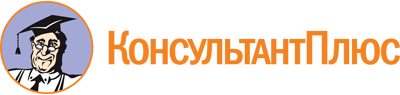 Распоряжение Комитета по молодежной политике и взаимодействию с общественными организациями Правительства Санкт-Петербурга от 10.02.2023 N 25-р
(ред. от 21.06.2023)
"О реализации постановления Правительства Санкт-Петербурга от 08.02.2023 N 73 "О Порядке предоставления в 2023 году субсидий социально ориентированным некоммерческим организациям в целях финансового обеспечения затрат на реализацию проектов, проведение фестивалей и конкурсов в сфере молодежной политики в Санкт-Петербурге"Документ предоставлен КонсультантПлюс

www.consultant.ru

Дата сохранения: 26.11.2023
 Список изменяющих документов(в ред. Распоряжений Комитета по молодежной политике и взаимодействиюс общественными организациями Правительства Санкт-Петербургаот 02.05.2023 N 56-р, от 21.06.2023 N 80-р)ЗАЯВКАна участие в конкурсном отборе на право получения в 2023 году субсидийсоциально ориентированными некоммерческими организациями в целяхфинансового обеспечения затрат на реализацию проектов, проведениефестивалей и конкурсов в сфере молодежной политики в Санкт-Петербурге <1>ЗАЯВКАна участие в конкурсном отборе на право получения в 2023 году субсидийсоциально ориентированными некоммерческими организациями в целяхфинансового обеспечения затрат на реализацию проектов, проведениефестивалей и конкурсов в сфере молодежной политики в Санкт-Петербурге <1>ЗАЯВКАна участие в конкурсном отборе на право получения в 2023 году субсидийсоциально ориентированными некоммерческими организациями в целяхфинансового обеспечения затрат на реализацию проектов, проведениефестивалей и конкурсов в сфере молодежной политики в Санкт-Петербурге <1>ЗАЯВКАна участие в конкурсном отборе на право получения в 2023 году субсидийсоциально ориентированными некоммерческими организациями в целяхфинансового обеспечения затрат на реализацию проектов, проведениефестивалей и конкурсов в сфере молодежной политики в Санкт-Петербурге <1>ЗАЯВКАна участие в конкурсном отборе на право получения в 2023 году субсидийсоциально ориентированными некоммерческими организациями в целяхфинансового обеспечения затрат на реализацию проектов, проведениефестивалей и конкурсов в сфере молодежной политики в Санкт-Петербурге <1>(указывается полное наименование претендента на получение субсидий в соответствии с учредительными документами (далее - организация, претендент)(указывается полное наименование претендента на получение субсидий в соответствии с учредительными документами (далее - организация, претендент)(указывается полное наименование претендента на получение субсидий в соответствии с учредительными документами (далее - организация, претендент)(указывается полное наименование претендента на получение субсидий в соответствии с учредительными документами (далее - организация, претендент)(указывается полное наименование претендента на получение субсидий в соответствии с учредительными документами (далее - организация, претендент)ОГРН: организацииОГРН: организацииИНН: организацииN (заявки)N (заявки)представляет заявку на участие в конкурсном отборе на право получения в 2023 году субсидий социально ориентированными некоммерческими организациями в целях финансового обеспечения затрат на реализацию проектов, проведение фестивалей и конкурсов в сфере молодежной политики в Санкт-Петербурге (далее соответственно - конкурс; заявка), заполненную в электронной форме на сайте в информационно-телекоммуникационной сети "Интернет" (далее - сеть "Интернет") по адресу: спб.гранты.рф (далее - сайт спб.гранты.рф) с использованием для работы на указанном сайте имени: (указывается электронная почта организации)представляет заявку на участие в конкурсном отборе на право получения в 2023 году субсидий социально ориентированными некоммерческими организациями в целях финансового обеспечения затрат на реализацию проектов, проведение фестивалей и конкурсов в сфере молодежной политики в Санкт-Петербурге (далее соответственно - конкурс; заявка), заполненную в электронной форме на сайте в информационно-телекоммуникационной сети "Интернет" (далее - сеть "Интернет") по адресу: спб.гранты.рф (далее - сайт спб.гранты.рф) с использованием для работы на указанном сайте имени: (указывается электронная почта организации)представляет заявку на участие в конкурсном отборе на право получения в 2023 году субсидий социально ориентированными некоммерческими организациями в целях финансового обеспечения затрат на реализацию проектов, проведение фестивалей и конкурсов в сфере молодежной политики в Санкт-Петербурге (далее соответственно - конкурс; заявка), заполненную в электронной форме на сайте в информационно-телекоммуникационной сети "Интернет" (далее - сеть "Интернет") по адресу: спб.гранты.рф (далее - сайт спб.гранты.рф) с использованием для работы на указанном сайте имени: (указывается электронная почта организации)представляет заявку на участие в конкурсном отборе на право получения в 2023 году субсидий социально ориентированными некоммерческими организациями в целях финансового обеспечения затрат на реализацию проектов, проведение фестивалей и конкурсов в сфере молодежной политики в Санкт-Петербурге (далее соответственно - конкурс; заявка), заполненную в электронной форме на сайте в информационно-телекоммуникационной сети "Интернет" (далее - сеть "Интернет") по адресу: спб.гранты.рф (далее - сайт спб.гранты.рф) с использованием для работы на указанном сайте имени: (указывается электронная почта организации)представляет заявку на участие в конкурсном отборе на право получения в 2023 году субсидий социально ориентированными некоммерческими организациями в целях финансового обеспечения затрат на реализацию проектов, проведение фестивалей и конкурсов в сфере молодежной политики в Санкт-Петербурге (далее соответственно - конкурс; заявка), заполненную в электронной форме на сайте в информационно-телекоммуникационной сети "Интернет" (далее - сеть "Интернет") по адресу: спб.гранты.рф (далее - сайт спб.гранты.рф) с использованием для работы на указанном сайте имени: (указывается электронная почта организации)Название проекта, на реализацию которого запрашивается субсидия(указывается название проекта (фестиваля, конкурса)Направление, которому преимущественно соответствует планируемая деятельность по проекту(указывается направление реализации проекта (фестиваля, конкурса), соответствующее одному из направлений молодежной политики в Санкт-Петербурге, указанных в статье 1 Закона Санкт-Петербурга от 26.06.2013 N 425-62 "О реализации молодежной политики в Санкт-Петербурге" (далее - направление реализации проекта)Запрашиваемая сумма субсидии (в рублях)____________ рублей ______ копеекОт имени некоммерческой организации с указанными наименованием, основным государственным регистрационным номером и идентификационным номером налогоплательщика подписываю и подаю в Комитет по молодежной политике и взаимодействию с общественными организациями (далее - Комитет) настоящую заявку, подтверждаю корректность приведенной информации и даю согласие на размещение ее для всеобщего сведения на сайте спб.гранты.рф, других сайтах в сети "Интернет" и в средствах массовой информации.Настоящей заявкой подтверждаю, что на последний день подачи заявки:претендент на получение субсидии обеспечит отсутствие неисполненной обязанности по уплате налогов, сборов, страховых взносов, пеней, штрафов, процентов, подлежащих уплате в соответствии с законодательством Российской Федерации о налогах и сборах;претендент на получение субсидии обеспечит отсутствие просроченной задолженности по возврату в бюджет Санкт-Петербурга субсидий, бюджетных инвестиций, предоставленных в том числе в соответствии с иными правовыми актами, и иной просроченной задолженности перед Санкт-Петербургом (за исключением субсидий в целях возмещения недополученных доходов, субсидий в целях финансового обеспечения или возмещения затрат, связанных с поставкой товаров (выполнением работ, оказанием услуг) претендентами на получение субсидий физическим лицам);претендент не будет являться иностранным юридическим лицом, в том числе местом регистрации которого является государство или территория, включенные в утверждаемый Министерством финансов Российской Федерации перечень государств и территорий, используемых для промежуточного (офшорного) владения активами в Российской Федерации (далее - офшорные компании), а также российским юридическим лицом, в уставном (складочном) капитале которого доля прямого или косвенного (через третьих лиц) участия офшорных компаний в совокупности превышает 25 процентов (при расчете доли участия офшорных компаний в капитале российских юридических лиц не учитывается прямое и(или) косвенное участие офшорных компаний в капитале публичных акционерных обществ (в том числе со статусом международной компании), акции которых обращаются на организованных торгах в Российской Федерации, а также косвенное участие таких офшорных компаний в капитале других российских юридических лиц, реализованное через участие в капитале указанных публичных акционерных обществ);претендент не будет находиться в перечне организаций и физических лиц, в отношении которых имеются сведения об их причастности к экстремистской деятельности или терроризму, либо в перечне организаций и физических лиц, в отношении которых имеются сведения об их причастности к распространению оружия массового уничтожения;претендент не будет получать средства из бюджета Санкт-Петербурга на финансовое обеспечение (возмещение) затрат на реализацию (проведение) проектов, в отношении которых им поданы на конкурсный отбор заявка и документы, на основании иных нормативных правовых актов;претендент не будет находиться в процессе реорганизации (за исключением реорганизации в форме присоединения к претенденту на получение субсидии другого юридического лица), ликвидации, в отношении его не будет введена процедура банкротства, его деятельность не будет приостановлена в порядке, предусмотренном законодательством Российской Федерации.Настоящей заявкой подтверждаю, что:претендент дает обязательство о неприобретении им за счет средств субсидии иностранной валюты, за исключением операций, осуществляемых в соответствии с валютным законодательством Российской Федерации средств, при закупке (поставке) высокотехнологичного импортного оборудования, сырья и комплектующих изделий, а также товаров, работ и услуг, приобретаемых в целях реализации (проведения) проектов у поставщиков (исполнителей), являющихся нерезидентами в соответствии с Федеральным законом "О валютном регулировании и валютном контроле", а также обязательство предоставить согласия от лиц, получающих средства на основании договоров, заключенных с получателями субсидий (далее - контрагенты), на неприобретение ими средств иностранной валюты, за исключением операций, указанных в настоящем пункте, и на включение этого условия (положения) в соглашение с ними;претендент согласен на осуществление в отношении его Комитетом проверок соблюдения порядка и условий предоставления субсидий, в том числе в части достижения результата предоставления субсидий (далее - проверки), а также на осуществление проверок органами государственного финансового контроля в соответствии с Бюджетным кодексом Российской Федерации, а также дает обязательства предоставить согласия контрагентов (за исключением государственных (муниципальных) унитарных предприятий, хозяйственных товариществ и обществ с участием публично-правовых образований в их уставных (складочных) капиталах, коммерческих организаций с участием таких товариществ и обществ в их уставных (складочных) капиталах), на осуществление проверок в отношении их и на включение этого условия (положения) в соглашение с контрагентами;в случае признания претендента на получение субсидий победителем конкурсного отбора на право получения субсидий претендент согласен на возврат в бюджет Санкт-Петербурга остатков субсидий, не использованных в установленный срок, в порядке и в срок, установленный Комитетом;в случае признания претендента на получение субсидий победителем конкурсного отбора на право получения субсидий претендент обязуется достичь результата предоставления субсидии и его характеристик (показателей, необходимых для достижения результата), определенных соглашением о предоставлении субсидий;в случае признания претендента на получение субсидий победителем конкурсного отбора на право получения субсидий претендент обязуется предоставить отчетность о достижении результата предоставления субсидий и его характеристик (показателей, необходимых для достижения результата) и об осуществлении расходов, источником финансового обеспечения которых являются субсидии, а также дополнительную отчетность в соответствии с Порядком (далее - отчетность);размер средней заработной платы каждого работника претендента (включая обособленные подразделения, находящиеся на территории Санкт-Петербурга), рассчитываемый в соответствии со статьей 139 Трудового кодекса Российской Федерации, в течение 2022 года не ниже размера минимальной заработной платы в Санкт-Петербурге, установленного региональным соглашением о минимальной заработной плате в Санкт-Петербурге на соответствующий период 2022 года;размер средней заработной платы каждого работника претендента (включая обособленные подразделения, находящиеся на территории Санкт-Петербурга), рассчитываемый в соответствии со статьей 139 Трудового кодекса Российской Федерации, в течение периода со дня принятия решения о предоставлении субсидий до даты, по состоянию на которую получателем субсидий формируется отчетность, не ниже размера минимальной заработной платы в Санкт-Петербурге, установленного региональным соглашением о минимальной заработной плате в Санкт-Петербурге на соответствующий период.Настоящим подтверждаю свое согласие на обработку Комитетом (любое действие (операцию) или совокупность действий (операций), совершаемых с использованием средств автоматизации или без использования таких средств с персональными данными, включая сбор, запись, систематизацию, накопление, хранение, уточнение (обновление, изменение), извлечение, использование, передачу (распространение, предоставление, доступ), обезличивание, блокирование, удаление, уничтожение) (далее - обработка) своих персональных данных и наличие согласий на обработку персональных данных иных лиц, содержащихся в настоящей заявке и прилагаемых к ней документах, в соответствии с Федеральным законом от 27.07.2006 N 152-ФЗ "О персональных данных" (далее - Федеральный закон N 152-ФЗ) в целях реализации в отношении претендента на получение субсидий постановления и распоряжения Комитета "О реализации постановления Правительства Санкт-Петербурга от 08.02.2023 N 73.Настоящее согласие действует с даты его подписания до достижения целей обработки персональных данных или в течение срока хранения информации. Настоящее согласие на обработку персональных данных может быть отозвано на основании письменного заявления в произвольной форме. В случае отзыва согласия на обработку персональных данных Комитет вправе продолжить обработку персональных данных при наличии оснований, указанных в пунктах 2 - 11 части 1 статьи 6, части 2 статьи 10 и части 2 статьи 11 Федерального закона N 152-ФЗ.Достоверность информации (в том числе документов), представленной в составе заявки, подтверждаю.С условиями, целями и порядком предоставления субсидий ознакомлен(а).ЛИЧНАЯ ПОДПИСЬФАМИЛИЯИМЯОТЧЕСТВО (при наличии)место для печати(фамилия, имя и отчество (при наличии) проставляется руководителем организации собственноручно)(фамилия, имя и отчество (при наличии) проставляется руководителем организации собственноручно)(фамилия, имя и отчество (при наличии) проставляется руководителем организации собственноручно)(фамилия, имя и отчество (при наличии) проставляется руководителем организации собственноручно)(фамилия, имя и отчество (при наличии) проставляется руководителем организации собственноручно)Дата подписания заявки: ______________Дата подписания заявки: ______________Дата подписания заявки: ______________Дата подписания заявки: ______________Дата подписания заявки: ______________Дата подписания заявки: ______________Дата подписания заявки: ______________Настоящая заявка подается посредством загрузки скан-образа распечатанной и подписанной претендентом заявки через сайт спб.гранты.рф.Настоящая заявка подается посредством загрузки скан-образа распечатанной и подписанной претендентом заявки через сайт спб.гранты.рф.Настоящая заявка подается посредством загрузки скан-образа распечатанной и подписанной претендентом заявки через сайт спб.гранты.рф.Настоящая заявка подается посредством загрузки скан-образа распечатанной и подписанной претендентом заявки через сайт спб.гранты.рф.Настоящая заявка подается посредством загрузки скан-образа распечатанной и подписанной претендентом заявки через сайт спб.гранты.рф.Настоящая заявка подается посредством загрузки скан-образа распечатанной и подписанной претендентом заявки через сайт спб.гранты.рф.Настоящая заявка подается посредством загрузки скан-образа распечатанной и подписанной претендентом заявки через сайт спб.гранты.рф.Список изменяющих документов(в ред. Распоряжения Комитета по молодежной политике и взаимодействиюс общественными организациями Правительства Санкт-Петербургаот 02.05.2023 N 56-р)Председатель Конкурсной комиссииПредседатель Конкурсной комиссииПредседатель Конкурсной комиссииРомановВиктор Егорович-президент Санкт-Петербургского государственного университета промышленных технологий и дизайна, доктор технических наук, профессор, председатель Общественного совета при Комитете по молодежной политике и взаимодействию с общественными организациями (по согласованию)Заместители председателя Конкурсной комиссии:Заместители председателя Конкурсной комиссии:Заместители председателя Конкурсной комиссии:ВолковскийРоман Игоревич-заместитель председателя Комитета по молодежной политике и взаимодействию с общественными организациямиЗаставныйБогдан Георгиевич-председатель Комитета по молодежной политике и взаимодействию с общественными организациямиКуликовДенис Павлович-советник председателя Комитета по молодежной политике и взаимодействию с общественными организациямиЧлены Конкурсной комиссии:Члены Конкурсной комиссии:Члены Конкурсной комиссии:АнтоновДмитрий Валерьевич-заместитель директора государственного бюджетного учреждения "Дом молодежи Санкт-Петербурга" (по согласованию)АртюховаИрина Юрьевна-руководитель аппарата Общественной палаты Санкт-Петербурга (по согласованию)БлиновАлексей Владимирович-генеральный директор акционерного общества "Медиа пресс" (по согласованию)ГоговДмитрий Валерьевич-директор Санкт-Петербургского государственного бюджетного учреждения "Городской информационно-методический центр "Доступная среда" (по согласованию)ГорюновПавел Юрьевич-директор Санкт-Петербургского государственного бюджетного учреждения "Городской центр социальных программ и профилактики асоциальных явлений среди молодежи "КОНТАКТ" (по согласованию)ГрукЕвгения Юрьевна-начальник отдела по спортивно-массовой работе Комитета по физической культуре и спорту (по согласованию)ДодневАртемий Геннадьевич-заместитель директора Санкт-Петербургского государственного бюджетного учреждения "Центр содействия занятости и профессиональной ориентации "ВЕКТОР" (по согласованию)ЕсеньковаСветлана Викторовна-главный специалист-эксперт отдела по делам некоммерческих организаций Главного управления Министерства юстиции Российской Федерации по Санкт-Петербургу и Ленинградской области (по согласованию)КиреевЕгор Алексеевич-председатель регионального отделения Российского движения детей и молодежи "Движение первых" (по согласованию)ЛаричеваОксана Анатольевна-проректор по воспитательной работе Федерального государственного бюджетного образовательного учреждения высшего профессионального образования "Санкт-Петербургский институт кино и телевидения" (по согласованию)ЛемкеНаталья Петровна-начальник Управления социального развития Комитета по социальной политике (по согласованию)МалковАндрей Витальевич-депутат Законодательного Собрания Санкт-Петербурга (по согласованию)МорозовСергей Александрович-начальник студенческого культурно-досугового центра федерального государственного бюджетного образовательного учреждения высшего образования "Санкт-Петербургский государственный университет телекоммуникаций имени профессора М.А.Бонч-Бруевича" (по согласованию)МолдовановСтанислав Андреевич-заместитель председателя Комитета по культуре Санкт-Петербурга (по согласованию)СеменовАркадий Андреевич-генеральный директор Санкт-Петербургского государственного бюджетного учреждения "Центр патриотического воспитания молодежи "Дзержинец" (по согласованию)ТретьяковНикита Александрович-общественный деятель (по согласованию)ФоменкоГеннадий Дмитриевич-председатель межрегиональной общественной организации "Совет Героев Советского Союза, Героев Российской Федерации и полных кавалеров ордена Славы Санкт-Петербурга и Ленинградской области" (по согласованию)ЯровенкоНикита Владиславович-исполнительный директор общества с ограниченной ответственностью "Альфа Софт" (по согласованию)ШубинаОксана Владимировна-начальник Управления развития воспитательной деятельности Российского государственного педагогического университета им. А.И.Герцена (по согласованию)МельникАнна Вадимовна-председатель региональной общественной организации по содействию развитию международного молодежного сотрудничества "Евразийская молодежная ассамблея" (по согласованию)Секретарь Конкурсной комиссииСекретарь Конкурсной комиссииСекретарь Конкурсной комиссииКирилловаАнастасия Александровна-главный специалист отдела поддержки и развития некоммерческих организаций Комитета по молодежной политике и взаимодействию с общественными организациямиСписок изменяющих документов(в ред. Распоряжения Комитета по молодежной политике и взаимодействиюс общественными организациями Правительства Санкт-Петербургаот 02.05.2023 N 56-р)Список изменяющих документов(в ред. Распоряжения Комитета по молодежной политике и взаимодействиюс общественными организациями Правительства Санкт-Петербургаот 21.06.2023 N 80-р)АКТоб исполнении обязательств по соглашению о предоставлении в 2023 году субсидии социально ориентированной некоммерческой организации в целях финансового обеспечения затрат на реализацию проекта (проведение фестиваля, конкурса) в сфере молодежной политики в Санкт-ПетербургеАКТоб исполнении обязательств по соглашению о предоставлении в 2023 году субсидии социально ориентированной некоммерческой организации в целях финансового обеспечения затрат на реализацию проекта (проведение фестиваля, конкурса) в сфере молодежной политики в Санкт-Петербургеот __________ N _________от __________ N _________Санкт-ПетербургНаименование организации получателя субсидии, именуемая в дальнейшем "Получатель субсидии", в лице должность, ФИО руководителя организации - получателя субсидии, действующего на основании Устава, и Комитет по молодежной политике и взаимодействию с общественными организациями в лице заместителя председателя Комитета ФИО, действующего на основании приказа Комитета от 26.04.2017 N 13-п "О распределении должностных обязанностей между первым заместителем и заместителями председателя Комитета по молодежной политике и взаимодействию с общественными организациями", подтверждает, что Получатель субсидии выполнил обязательства по Соглашению о предоставлении в 2023 году субсидии из бюджета Санкт-Петербурга на реализацию проекта (проведение фестиваля, конкурса) (нужное подчеркнуть) от ________ N _____ в полном/неполном объеме (нужное подчеркнуть), а именно на сумму _______. Получатель субсидии возвращает в бюджет Санкт-Петербурга сумму _______ (указывается при необходимости).Настоящий акт составлен в двух имеющих одинаковую юридическую силу экземплярах, по одному для каждой Стороны.Наименование организации получателя субсидии, именуемая в дальнейшем "Получатель субсидии", в лице должность, ФИО руководителя организации - получателя субсидии, действующего на основании Устава, и Комитет по молодежной политике и взаимодействию с общественными организациями в лице заместителя председателя Комитета ФИО, действующего на основании приказа Комитета от 26.04.2017 N 13-п "О распределении должностных обязанностей между первым заместителем и заместителями председателя Комитета по молодежной политике и взаимодействию с общественными организациями", подтверждает, что Получатель субсидии выполнил обязательства по Соглашению о предоставлении в 2023 году субсидии из бюджета Санкт-Петербурга на реализацию проекта (проведение фестиваля, конкурса) (нужное подчеркнуть) от ________ N _____ в полном/неполном объеме (нужное подчеркнуть), а именно на сумму _______. Получатель субсидии возвращает в бюджет Санкт-Петербурга сумму _______ (указывается при необходимости).Настоящий акт составлен в двух имеющих одинаковую юридическую силу экземплярах, по одному для каждой Стороны.Главный распорядитель бюджетных средств:Главный распорядитель бюджетных средств:Получатель субсидии:Получатель субсидии:Комитет по молодежной политике и взаимодействию с общественными организациямиКомитет по молодежной политике и взаимодействию с общественными организациямиНаименование организации получателя субсидииНаименование организации получателя субсидииЗаместитель председателя Комитета по молодежной политике и взаимодействию с общественными организациямиЗаместитель председателя Комитета по молодежной политике и взаимодействию с общественными организациямиДолжностьДолжность/ФИО//ФИО/МПМПМПМП